ObjectiveI am seeking an exciting and challenging position within a dynamic and innovative organization which offers variety and the opportunity for my career growth.EDUCATIONAL QUALIFICATIONS	B.E – Electrical  & Electronics Engineering  from Mookambigai College of Engineering, Tamilnadu in India, secured  70% (First Class) , April 2012.EXPERIENCE SUMMARYJob Responsibility	Supervision of Switch-gear operation system & sub-stations.Daily maintain the total plant power consumption report and Analysis of electrical consumption & consumed demand.Responsible for the electrical maintenance work procedures, Check lists, Daily , Weekly & Monthly progress reports.Updating and closing the Preventive maintenance & Breakdown maintenance work orders and reported to project manager at the right time.Conducting daily tool-box meeting and preparing Job safety analysis with crews before start any job.Good experience in maintenance of plant and equipment, such as heavy electro-mechanical rotating machines, pumps, compressor and blowers.Preparing Preventive maintenance schedule and maintaining equipment history, vibration, temperature record for Rotating equipment.Good knowledge of VFD.Checking of both power and hand tools for maintaining good condition.Carrying out daily electrical safety inspection to identify unsafe working condition and unsafe practices.Attend the weekly safety committee meetings.Shift Handing individually.Job Responsibility	Responsible for the total plant electrical maintenance work procedures, Check lists, Daily , Weekly & Monthly progress reports and systematic approach with PTW and maintain operation records such as PM & BM properly.Experience in water treatment processes such as MF and RO & UV sterilizing. Handled projects of RO and MF membrane replacement.Good experience in maintenance of plant and equipment, such as electro-mechanical machines,pumps, compressor,blower, valves and instrumentation.Attend the weekly safety committee meeting. Shift Handing individually.TRAININGS & SKILLSNEBOSH IGC (Level-3) course completion certificate, HSE UK Approved.Diploma in industrial Safety(1 Year course)– Accredited by BHARAT SEVAK SAMAJ (BSS), India.Safety Supervisor (BCSS) course in Singapore.Computer Aided Designing (Auto-CAD).Attended In-plant Training in Central Workshops, Southern Railway,Tamilnadu in India.PERSONAL QUALITIESSelf-confidence and Pro-Active approach.Effective Co-ordination.Accepting responsibility.Ability to communicate clearly and effectively.Good analytical and problem solving skills.Personal DetailsDeclarationI hereby declare that the information furnished above is true to the best of my knowledge.Place: Abu Dhabi.				  		    KARTHIKEYAN 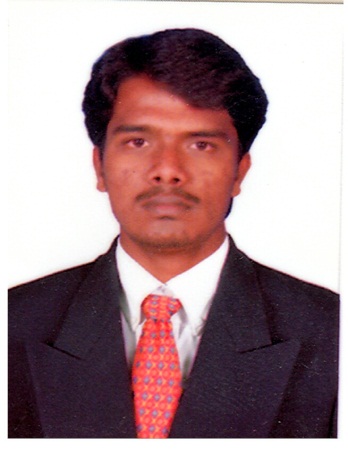 Organization:Zahran Operations & Maintenance Co.,KSA.Location      :King Saud University Project, Saudi ArabiaDesignation:Electrical EngineerDuration:June 2015 to May 2017Organization:Memiontec (Pte) Ltd., Singapore.(Specialists in water & waste water treatment)Designation:Plant Supervisor (Kranji Ne-water Plant) Duration:April 2014 to March 2015DOB:27-05-1991Sex:MalePassport Expiry:13/08/2023